a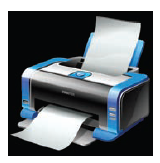 b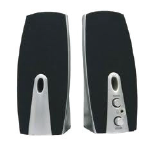 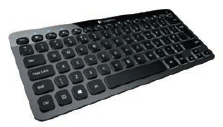 d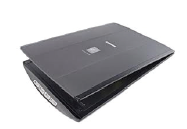 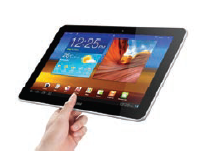 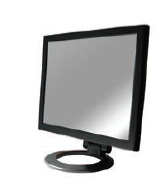 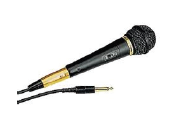 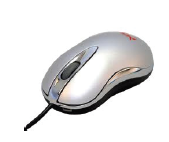 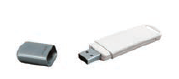 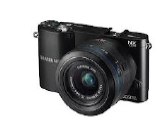 